An Druilire Colúin  - Luasanna Gearrtha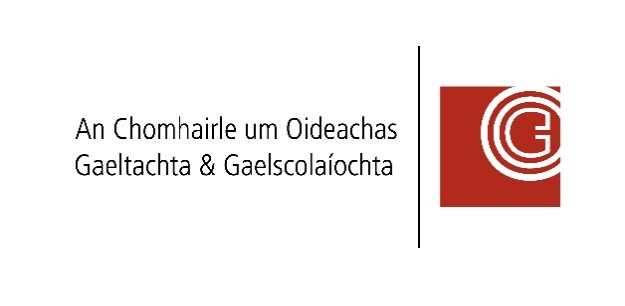 Bí cinnte, le do thoil, go bhfuil an luas ceart socraithe ar an druilire sula dtosóidh tú.       ÁBHARMÉID an DRUILIRE ØAICRILEACHPRÁSALÚMANAMCRUACH1 - 5MM2500RPM3000RPM3000RPM3000RPM6 - 10MM2000RPM1200RPM2500RPM1000RPM11 – 15MM1500RPM750RPM1500RPM600RPM16-25MMNÍ MHOLTAR É SEO400RPM1000RPM350RPMCSK750RPM250RPM250RPM250RPM